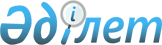 О внесении изменений в постановление Правительства Республики Казахстан от 11 марта 2015 года № 123 "Об утверждении Правил использования целевых текущих трансфертов из республиканского бюджета на 2015 год областными бюджетами, бюджетами городов Астаны и Алматы на здравоохранение"Постановление Правительства Республики Казахстан от 25 декабря 2015 года № 1064      Правительство Республики Казахстан ПОСТАНОВЛЯЕТ:



      1. Внести в постановление Правительства Республики Казахстан от 11 марта 2015 года № 123 «Об утверждении Правил использования целевых текущих трансфертов из республиканского бюджета на 2015 год областными бюджетами, бюджетами городов Астаны и Алматы на здравоохранение» (САПП Республики Казахстан, 2015 г., № 13, ст. 70) следующие изменения:



      в Правилах использования целевых текущих трансфертов из республиканского бюджета на 2015 год областными бюджетами, бюджетами городов Астаны и Алматы на здравоохранение, утвержденных указанным постановлением:



      подпункт 1) пункта 2 изложить в следующей редакции:

      «1) стимулирующий компонент комплексного подушевого норматива (далее - СКПН) - стимулирующая составляющая комплексного подушевого норматива, направленная на стимулирование работников субъекта здравоохранения, оказывающего первичную медико-санитарную помощь (далее - ПМСП), на основе достигнутых индикаторов конечного результата в порядке, определенном Правилами поощрения работников организаций здравоохранения, утвержденными приказом Министра здравоохранения и социального развития Республики Казахстан от 29 мая 2015 года № 429 «Об утверждении Правил поощрения работников организаций здравоохранения, участвующих в оказании комплекса мероприятий в рамках гарантированного объема бесплатной медицинской помощи» (далее - Правила поощрения работников организаций здравоохранения);»;



      пункты 6 и 7 изложить в следующей редакции:

      «6. Местные органы государственного управления здравоохранения областей, городов Астаны и Алматы осуществляют процедуру выбора поставщика медицинских услуг по оказанию ГОБМП в соответствии с Правилами выбора поставщика услуг по оказанию ГОБМП и возмещения его затрат, утвержденными приказом исполняющего обязанности Министра здравоохранения и социального развития Республики Казахстан от 30 июля 2015 года № 638 «Об утверждении Правил выбора поставщика услуг по оказанию гарантированного объема бесплатной медицинской помощи и возмещения его затрат», за исключением расходов на открытие и функционирование онкологических, маммологических кабинетов в амбулаторно-поликлинических организациях, проктологического кабинета в консультативно-диагностических поликлиниках (центрах), отделениях многопрофильных больниц, указанных в подпункте 4) пункта 5 настоящих Правил.

      7. Порядок поощрения работников субъекта здравоохранения, оказывающего медицинские услуги в рамках ГОБМП, за счет средств республиканского бюджета в виде целевых текущих трансфертов на оплату CKПH осуществляется в соответствии с Правилами поощрения работников организаций здравоохранения.»;



      пункт 9 изложить в следующей редакции:

      «9. Оплата за оказанные медицинские услуги онкологическим больным и за оказание медицинской помощи населению субъектами здравоохранения районного значения и села и амбулаторно-поликлинической помощи прикрепленному населению в рамках ГОБМП осуществляется в соответствии с Правилами возмещения затрат организациям здравоохранения за счет бюджетных средств, утвержденными приказом исполняющего обязанности Министра здравоохранения и социального развития Республики Казахстан от 28 июля 2015 года № 627 «Об утверждении Правил возмещения затрат организациям здравоохранения за счет бюджетных средств» (далее - Правила возмещения затрат организациям здравоохранения).

      Оплата за оказанные консультативно-диагностические услуги в рамках ГОБМП, включая оплату по договорам субподряда, осуществляется в соответствии с тарификатором, утвержденным уполномоченным органом.»;



      подпункты 4) и 5) пункта 12 изложить в следующей редакции:

      «4) оплату СКПН за достижение конечных результатов деятельности субъектов здравоохранения, оказывающих ПМСП, в соответствии с Правилами возмещения затрат организациям здравоохранения;

      5) оплату лизинговых платежей за оказанные медицинские услуги с использованием медицинской техники, приобретенной на условиях финансового лизинга, в соответствии с Правилами возмещения затрат организациям здравоохранения;».



      2. Настоящее постановление вводится в действие со дня его подписания и подлежит официальному опубликованию.      Премьер-Министр

      Республики Казахстан                     К.Масимов
					© 2012. РГП на ПХВ «Институт законодательства и правовой информации Республики Казахстан» Министерства юстиции Республики Казахстан
				